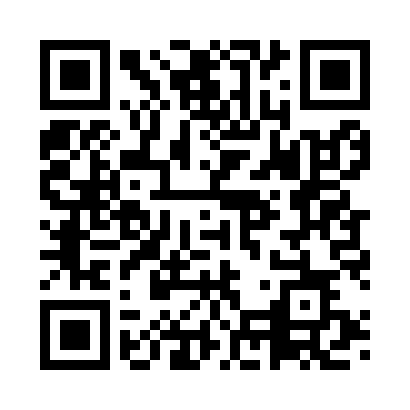 Prayer times for Andrate, ItalyMon 1 Apr 2024 - Tue 30 Apr 2024High Latitude Method: Angle Based RulePrayer Calculation Method: Muslim World LeagueAsar Calculation Method: HanafiPrayer times provided by https://www.salahtimes.comDateDayFajrSunriseDhuhrAsrMaghribIsha1Mon5:257:081:326:017:579:342Tue5:237:061:326:027:589:363Wed5:217:041:326:038:009:374Thu5:187:021:316:048:019:395Fri5:167:011:316:058:029:406Sat5:146:591:316:068:049:427Sun5:126:571:306:078:059:448Mon5:096:551:306:088:069:459Tue5:076:531:306:088:079:4710Wed5:056:511:306:098:099:4911Thu5:036:501:296:108:109:5112Fri5:006:481:296:118:119:5213Sat4:586:461:296:128:139:5414Sun4:566:441:296:138:149:5615Mon4:536:421:286:148:159:5816Tue4:516:411:286:148:169:5917Wed4:496:391:286:158:1810:0118Thu4:466:371:286:168:1910:0319Fri4:446:351:286:178:2010:0520Sat4:426:341:276:188:2210:0721Sun4:406:321:276:188:2310:0822Mon4:376:301:276:198:2410:1023Tue4:356:291:276:208:2610:1224Wed4:336:271:276:218:2710:1425Thu4:306:251:266:228:2810:1626Fri4:286:241:266:228:2910:1827Sat4:266:221:266:238:3110:2028Sun4:236:211:266:248:3210:2229Mon4:216:191:266:258:3310:2430Tue4:196:181:266:268:3410:25